Правильні відповіді на тестування з біології 2008 року№п/пЗміст завданняПравильна відповідьВідповідність підручникам1Укажіть, на якому рівні організації живої матерії здійснюється кругообіг речовин між біотичною та абіотичною частинами природної системи:біогеоценотичномуКучеренко М.Є., Вервес Ю.Г., Балан П.Г., Войціцький В.М. Загальна біологія: підручник для 10 кл. загальноосвітніх навчальних закладів ?К.: Генеза 2003, 2004 ст. 7-8
Данилова О.В., Шабанов Д.А., Брайон О.В., Данилов С.А., Біологія: підручник для 10 кл. загальноосвітніх навчальних закладів ?Х.: Торсінг, 2001 ст. 242Укажіть хімічний елемент, йони якого стимулюють дію ферментів:МагнійКучеренко М.Є., Вервес Ю.Г., Балан П.Г., Войціцький В.М. Загальна біологія: підручник для 10 кл. загальноосвітніх навчальних закладів ?К.: Генеза 2003, 2004 ст. 13-143Укажіть, за рахунок яких зв’язків стабілізується вторинна структура білка:водневихКучеренко М.Є., Вервес Ю.Г., Балан П.Г., Войціцький В.М. Загальна біологія: підручник для 10 кл. загальноосвітніх навчальних закладів ?К.: Генеза 2003, 2004 ст. 23-24
Данилова О.В., Шабанов Д.А., Брайон О.В., Данилов С.А., Біологія: підручник для 10 кл. загальноосвітніх навчальних закладів ?Х.: Торсінг, 2001 ст.704Укажіть, до якого класу органічних сполук належать целюлоза і глікоген:полісахаридиКучеренко М.Є., Вервес Ю.Г., Балан П.Г., Войціцький В.М. Загальна біологія: підручник для 10 кл. загальноосвітніх навчальних закладів ?К.: Генеза 2003, 2004 ст.19
Данилова О.В., Шабанов Д.А., Брайон О.В., Данилов С.А., Біологія: підручник для 10 кл. загальноосвітніх навчальних закладів ?Х.: Торсінг, 2001 § 95Визначте кількість гуанінових нуклеотидів у молекулі ДНК, якщо кількість тимінових нуклеотидів становить 42 % від загальної кількості:8 %Кучеренко М.Є., Вервес Ю.Г., Балан П.Г., Войціцький В.М. Загальна біологія: підручник для 10 кл. загальноосвітніх навчальних закладів ?К.: Генеза 2003, 2004 ст.33-34
Данилова О.В., Шабанов Д.А., Брайон О.В., Данилов С.А., Біологія: підручник для 10 кл. загальноосвітніх навчальних закладів ?Х.: Торсінг, 2001 ст.816Визначте, який процес називають плазмолізом:Відокремлення цитоплазми від клітинної стінки внаслідок того, що концентрація солей за межами клітини висока, з неї витікає вода.Кучеренко М.Є., Вервес Ю.Г., Балан П.Г., Войціцький В.М. Загальна біологія: підручник для 10 кл. загальноосвітніх навчальних закладів ?К.: Генеза 2003, 2004 ст. 61-62
Данилова О.В., Шабанов Д.А., Брайон О.В., Данилов С.А., Біологія: підручник для 10 кл. загальноосвітніх навчальних закладів ?Х.: Торсінг, 2001 ст.1327Вкажіть надмембранну структуру рослинної клітини:клітинна стінкаКучеренко М.Є., Вервес Ю.Г., Балан П.Г., Войціцький В.М. Загальна біологія: підручник для 10 кл. загальноосвітніх навчальних закладів ?К.: Генеза 2003, 2004 ст. 61
Данилова О.В., Шабанов Д.А., Брайон О.В., Данилов С.А., Біологія: підручник для 10 кл. загальноосвітніх навчальних закладів ?Х.: Торсінг, 2001 § 168Визначте функцію глікокаліксу:сприйняття подразненьКучеренко М.Є., Вервес Ю.Г., Балан П.Г., Войціцький В.М. Загальна біологія: підручник для 10 кл. загальноосвітніх навчальних закладів ?К.: Генеза 2003, 2004 ст. 62
Данилова О.В., Шабанов Д.А., Брайон О.В., Данилов С.А., Біологія: підручник для 10 кл. загальноосвітніх навчальних закладів ?Х.: Торсінг, 2001 ст.1169Визначте, яка з органічних кислот є продуктом процесу гліколізу:піровинограднаКучеренко М.Є., Вервес Ю.Г., Балан П.Г., Войціцький В.М. Загальна біологія: підручник для 10 кл. загальноосвітніх навчальних закладів ?К.: Генеза 2003, 2004 ст. 105
Данилова О.В., Шабанов Д.А., Брайон О.В., Данилов С.А., Біологія: підручник для 10 кл. загальноосвітніх навчальних закладів ?Х.: Торсінг, 2001 ст.58-5910Визначте, яка кількість хромосом і молекул ДНК буде в кожній дочірній клітині після мітозу, якщо перед поділом клітина мала 24 хромосоми та 48 молекул ДНК:24 хромосоми та 24 молекули ДНККучеренко М.Є., Вервес Ю.Г., Балан П.Г., Войціцький В.М. Загальна біологія: підручник для 10 кл. загальноосвітніх навчальних закладів ?К.: Генеза 2003, 2004 ст. 79-81
Данилова О.В., Шабанов Д.А., Брайон О.В., Данилов С.А., Біологія: підручник для 10 кл. загальноосвітніх навчальних закладів ?Х.: Торсінг, 2001 ст.160-16211Визначте, який процес відбувається на внутрішній мембрані мітохондрій:синтез АТФКучеренко М.Є., Вервес Ю.Г., Балан П.Г., Войціцький В.М. Загальна біологія: підручник для 10 кл. загальноосвітніх навчальних закладів ?К.: Генеза 2003, 2004 ст. 70
Данилова О.В., Шабанов Д.А., Брайон О.В., Данилов С.А., Біологія: підручник для 10 кл. загальноосвітніх навчальних закладів ?Х.: Торсінг, 2001 § 2112Укажіть, яку форму мають тилакоїди хлоропластів:сплющені мішечкиКучеренко М.Є., Вервес Ю.Г., Балан П.Г., Войціцький В.М. Загальна біологія: підручник для 10 кл. загальноосвітніх навчальних закладів ?К.: Генеза 2003, 2004 ст.71
Данилова О.В., Шабанов Д.А., Брайон О.В., Данилов С.А., Біологія: підручник для 10 кл. загальноосвітніх навчальних закладів ?Х.: Торсінг, 2001 ст.15413Визначте речовину, що входить до складу оболонки простих вірусів:БілокКучеренко М.Є., Вервес Ю.Г., Балан П.Г., Войціцький В.М. Загальна біологія: підручник для 10 кл. загальноосвітніх навчальних закладів ?К.: Генеза 2003, 2004 ст.86
Данилова О.В., Шабанов Д.А., Брайон О.В., Данилов С.А., Біологія: підручник для 10 кл. загальноосвітніх навчальних закладів ?Х.: Торсінг, 2001 ст.19014Укажіть назву кулястих замкнених структур клітин водоростей, у яких містяться фотосинтезуючі пігменти:хлоропластиМорозюк С.С. Біологія: підручник для 6 кл. Загальноосвітніх навчальних закладів – Х.: Торсінг, 2000 ст.3515Квашені овочі зберігаються значно краще, ніж подрібнені свіжі, тому що:утворюється молочна кислота, що унеможливлює життєдіяльність гнильних бактерійМорозюк С.С. Біологія: підручник для 6 кл. Загальноосвітніх навчальних закладів – Х.: Торсінг, 2000 ст.18, Мусієнко М.М., Славний П.С., Балан П.Г. Біологія: підручник для 6 кл. загальноосвітніх навчальних закладів ?К.: Генеза, 2007. ст.. 22516Лишайником називають:організм, тіло якого складається з гриба та водоростіМорозюк С.С. Біологія: підручник для 6 кл. Загальноосвітніх навчальних закладів – Х.: Торсінг, 2000 ст. 188,
Мусієнко М.М., Славний П.С., Балан П.Г. Біологія: підручник для 6 кл. загальноосвітніх навчальних закладів ?К.: Генеза, 2007 ст. 21617Укажіть, від чого залежить частота пульсації скоротливих вакуолей найпростіших:концентрації солей у навколишньому середовищіВервес Ю.Г., Балан П.Г., Серебряков В.В. Біологія: підручник для 7 кл. загальноосвітніх навчальних закладів ?К.: Генеза, 2002. ст.. 1218Визначте гриб, який належить до пластинчастих:лисичкаМорозюк С.С. Біологія: підручник для 6 кл. Загальноосвітніх навчальних закладів – Х.: Торсінг, 2000 ст.186,
Мусієнко М.М., Славний П.С., Балан П.Г. Біологія: підручник для 6 кл. загальноосвітніх навчальних закладів ?К.: Генеза, 2007. ст..21019Укажіть ознаки, що характерні для водоростей, які належать до нижчих спорових рослин:розмножуються спорами, їхні тіла не почленовані на стебла, корені та листкиМусієнко М.М., Славний П.С., Балан П.Г. Біологія: підручник для 6 кл. загальноосвітніх навчальних закладів ?К.: Генеза, 2007 ст.36-37,
Морозюк С.С. Біологія: підручник для 6 кл. Загальноосвітніх навчальних закладів – Х.: Торсінг, 2000, ст.22, 35-3620Визначте тканину, що утворена як живими, так і мертвими клітинами з потовщеними здерев’янілими стінками, які надають органам рослини міцності та пружності:механічнаМусієнко М.М., Славний П.С., Балан П.Г. Біологія: підручник для 6 кл. загальноосвітніх навчальних закладів ?К.: Генеза, 2007 ст.30,
Морозюк С.С. Біологія: підручник для 6 кл. Загальноосвітніх навчальних закладів – Х.: Торсінг, 2000, ст.47-4821Укажіть тип вегетативного розмноження, у результаті якого виникають колонії:брунькуванняМорозюк С.С. Біологія: підручник для 6 кл. Загальноосвітніх навчальних закладів – Х.: Торсінг, 2000, ст.100,
Мусієнко М.М., Славний П.С., Балан П.Г. Біологія: підручник для 6 кл. загальноосвітніх навчальних закладів ?К.: Генеза, 2007 ст.145-14622Визначте причину гігроскопічності сфагнуму:заповнення водою мертвих клітин тілаМорозюк С.С. Біологія: підручник для 6 кл. Загальноосвітніх навчальних закладів – Х.: Торсінг, 2000, ст.5523Укажіть причину розміщення санаторно-оздоровчих закладів у хвойних лісах:хвоя виділяє фітонциди, які пригнічують діяльність мікроорганізмівМорозюк С.С. Біологія: підручник для 6 кл. Загальноосвітніх навчальних закладів – Х.: Торсінг, 2000, ст.83,
Мусієнко М.М., Славний П.С., Балан П.Г. Біологія: підручник для 6 кл. загальноосвітніх навчальних закладів ?К.: Генеза, 2007 ст.17024Розгляньте малюнки. Визначте дводольну рослину: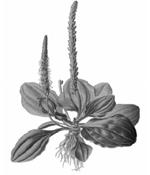 Морозюк С.С. Біологія: підручник для 6 кл. Загальноосвітніх навчальних закладів – Х.: Торсінг, 2000, ст.125,
Мусієнко М.М., Славний П.С., Балан П.Г. Біологія: підручник для 6 кл. загальноосвітніх навчальних закладів ?К.: Генеза, 2007 ст.17425Укажіть, збудника малярії:малярійний плазмодійВервес Ю.Г., Балан П.Г., Серебряков В.В. Біологія: підручник для 7 кл. загальноосвітніх навчальних закладів ?К.: Генеза, 2002, ст.20-2126Вам відомо, що в зародку насінини поряд із брунькою є зародковий корінець. Укажіть, на який вид кореня він перетвориться під час проростання:головнийМорозюк С.С. Біологія: підручник для 6 кл. Загальноосвітніх навчальних закладів – Х.: Торсінг, 2000, ст.89,
Мусієнко М.М., Славний П.С., Балан П.Г. Біологія: підручник для 6 кл. загальноосвітніх навчальних закладів ?К.: Генеза, 2007 ст. 6527Визначте систему органів тварин, яка здійснює транспортну і захисну функції:кровоноснаШабатура М.Н., Матяш Н.Ю, Мотузний В.О. Біологія людини: підручник для 8 кл. загальноосвітніх навчальних закладів ?К.: Генеза, 2004, ст.8928З екто-, енто- та мезодерми розвиваються тканини й органи тваринного організму. Визначте, яка з поданих комбінацій є правильною:Ектодерма - Головний мозок
Мезодерма - Кров
Ентодерма - ЛегеніКучеренко М.Є., Вервес Ю.Г., Балан П.Г., Войціцький В.М. Загальна біологія: підручник для 11 кл. загальноосвітніх навчальних закладів ?К.: Генеза 2003, 2004, ст. 22-2329Визначте функцію жирового тіла членистоногих:вилучає з гемолімфи продукти обмінуВервес Ю.Г., Балан П.Г., Серебряков В.В. Біологія: підручник для 7 кл. загальноосвітніх навчальних закладів ?К.: Генеза, 2002, ст.6330Прочитайте текст, де пропущено окремі слова та словосполучення, що позначені цифрами. Виберіть правильний варіант відповіді.
Жаба трав’яна має голу (1)___, з шкірними залозами, які виділяють (2)___. Шкіра відіграє значну роль у (3)___. Органами нюху є (4)___, сполучені з ніздрями; органами зору є очі, які мають (5)___ й опуклу рогівку та три (6)___. Орган слуху складається з (7)___ вуха.1 – вологу шкіру; 2 – слиз; 3 – диханні; 4 – парні нюхові капсули; 5 – лінзоподібний кришталик; 6 – повіки; 7 – внутрішнього і середнього.Вервес Ю.Г., Балан П.Г., Серебряков В.В. Біологія: підручник для 7 кл. загальноосвітніх навчальних закладів ?К.: Генеза, 2002, ст.125-12831Укажіть м’яз, наявність якого є особливою ознакою ссавців:діафрагмаВервес Ю.Г., Балан П.Г., Серебряков В.В. Біологія: підручник для 7 кл. загальноосвітніх навчальних закладів ?К.: Генеза, 2002, ст.17432Визначте, на якому з малюнків зображено сполучну тканину: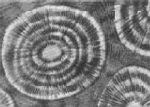 Шабатура М.Н., Матяш Н.Ю, Мотузний В.О. Біологія людини: підручник для 8 кл. загальноосвітніх навчальних закладів ?К.: Генеза, 2004, 17-2133Укажіть цифри, якими на малюнку позначено півкулю великого мозку та проміжний мозок: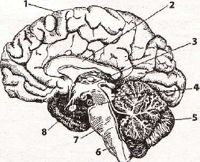 1 — півкуля великого мозку, 3 — проміжний мозокШабатура М.Н., Матяш Н.Ю, Мотузний В.О. Біологія людини: підручник для 8 кл. загальноосвітніх навчальних закладів ?К.: Генеза, 2004, 33-3534Укажіть гормон, який сприяє перетворенню глюкози на глікоген печінки:інсулінШабатура М.Н., Матяш Н.Ю, Мотузний В.О. Біологія людини: підручник для 8 кл. загальноосвітніх навчальних закладів ?К.: Генеза, 2004, ст.4535Укажіть речовину, яка надає кісткам пружності:колагенШабатура М.Н., Матяш Н.Ю, Мотузний В.О. Біологія людини: підручник для 8 кл. загальноосвітніх навчальних закладів ?К.: Генеза, 2004, ст. 49-5036Визначте формені елементи крові, скориставшись поданою характеристикою. Безбарвні, мають ядро, утворюються в червоному кістковому мозку, селезінці, лімфатичних вузлах, руйнуються в селезінці та місцях запалення.лейкоцитиШабатура М.Н., Матяш Н.Ю, Мотузний В.О. Біологія людини: підручник для 8 кл. загальноосвітніх навчальних закладів ?К.: Генеза, 2004, ст. 7837Визначте, завдяки чому здійснюється транспортування газів із капілярів до альвеол:різниці парціальних тисків газівШабатура М.Н., Матяш Н.Ю, Мотузний В.О. Біологія людини: підручник для 8 кл. загальноосвітніх навчальних закладів ?К.: Генеза, 2004, ст. 11538Укажіть, які речовини всмоктуються з ворсинок тонкого кишечника в лімфу:жириШабатура М.Н., Матяш Н.Ю, Мотузний В.О. Біологія людини: підручник для 8 кл. загальноосвітніх навчальних закладів ?К.: Генеза, 2004, ст. 14439Укажіть, як відбувається терморегуляція шкіри, якщо температура навколишнього середовища знижується:звуження кровоносних судинШабатура М.Н., Матяш Н.Ю, Мотузний В.О. Біологія людини: підручник для 8 кл. загальноосвітніх навчальних закладів ?К.: Генеза, 2004, ст. 17840Від схрещування породистої самки кроля чорного кольору з породистим самцем білого кольору отримали потомство чорного кольору. Молоду самку чорного кольору з цього потомства схрестили з тим самим самцем. Яке потомство щодо фенотипу варто очікувати внаслідок даного схрещування?1 чорний і 1 білийКучеренко М.Є., Вервес Ю.Г., Балан П.Г., Войціцький В.М. Загальна біологія: підручник для 11 кл. загальноосвітніх навчальних закладів ?К.: Генеза 2003, 2004, ст. 46-4941Визначте компонент середовища, який належить до абіотичних екологічних факторів:атмосферний тискКучеренко М.Є., Вервес Ю.Г., Балан П.Г., Войціцький В.М. Загальна біологія: підручник для 11 кл. загальноосвітніх навчальних закладів ?К.: Генеза 2003, 2004, ст. 11842Визначте характеристику, яка вказує на високу стійкість біогеоценозу:велике видове різноманіттяКучеренко М.Є., Вервес Ю.Г., Балан П.Г., Войціцький В.М. Загальна біологія: підручник для 11 кл. загальноосвітніх навчальних закладів ?К.: Генеза 2003, 2004, ст. 15343Укажіть групу, до якої належать організми, що оселяються на різних субстратах у товщі води (на гідротехнічних спорудах, днищах кораблів):перифітонКучеренко М.Є., Вервес Ю.Г., Балан П.Г., Войціцький В.М. Загальна біологія: підручник для 11 кл. загальноосвітніх навчальних закладів ?К.: Генеза 2003, 2004, ст. 12644Визначте природну зону, яка є найменш продуктивною в континентальній частині біосфери:тундраКучеренко М.Є., Вервес Ю.Г., Балан П.Г., Войціцький В.М. Загальна біологія: підручник для 11 кл. загальноосвітніх навчальних закладів ?К.: Генеза 2003, 2004, ст. 14745Визначте процес, який є наслідком виникнення фотосинтезу:нагромадження кисню в атмосферіКучеренко М.Є., Вервес Ю.Г., Балан П.Г., Войціцький В.М. Загальна біологія: підручник для 11 кл. загальноосвітніх навчальних закладів ?К.: Генеза 2003, 2004, ст. 16846Використовуючи спрощену схему кругообігу Нітрогену в екосистемі, визначте групу бактерій, які беруть участь у перетворенні білків на амоніак (NH3):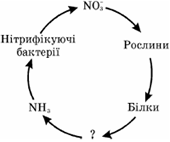 бактерії гниттяКучеренко М.Є., Вервес Ю.Г., Балан П.Г., Войціцький В.М. Загальна біологія: підручник для 11 кл. загальноосвітніх навчальних закладів ?К.: Генеза 2003, 2004, ст. 17047Використовуючи правило екологічної піраміди, визначте, на скільки збільшилася маса куниці, якщо протягом дня вона з’їла 20 мишей (маса однієї миші – ). Візьміть до уваги, що масова частка води в організмі становить 70 % від загальної маси.Кучеренко М.Є., Вервес Ю.Г., Балан П.Г., Войціцький В.М. Загальна біологія: підручник для 11 кл. загальноосвітніх навчальних закладів ?К.: Генеза 2003, 2004, ст. 15848Визначте птаха, якого занесено до Червоної книги України:Лебідь-шипун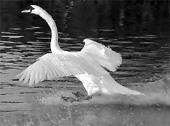 Кучеренко М.Є., Вервес Ю.Г., Балан П.Г., Войціцький В.М. Загальна біологія: підручник для 11 кл. загальноосвітніх навчальних закладів ?К.: Генеза 2003, 2004, ст. 186-187, Вервес Ю.Г., Балан П.Г., Серебряков В.В. Біологія: підручник для 7 кл. загальноосвітніх навчальних закладів ?К.: Генеза, 2002, ст.208-20949Укажіть тварину, яка, реагуючи на зниження температури та відсутність їжі, впадає у сплячку:їжак європейськийКучеренко М.Є., Вервес Ю.Г., Балан П.Г., Войціцький В.М. Загальна біологія: підручник для 11 кл. загальноосвітніх навчальних закладів ?К.: Генеза 2003, 2004, ст. 12350Укажіть правильну послідовність основних таксономічних одиниць царства Рослини сучасної системи органічного світу, починаючи з нижчої:вид – рід – родина – порядок – клас – відділМорозюк С.С. Біологія: підручник для 6 кл. Загальноосвітніх навчальних закладів – Х.: Торсінг, 2000 ст.11, Мусієнко М.М., Славний П.С., Балан П.Г. Біологія: підручник для 6 кл. загальноосвітніх навчальних закладів ?К.: Генеза, 2007. ст.1351Установіть відповідність між класами органічних сполук і речовинами, які до них належать:Ліпіди ? віск
Білки ? актин
Вуглеводи – хітин
Нуклеїнові кислоти ? РНККучеренко М.Є., Вервес Ю.Г., Балан П.Г., Войціцький В.М. Загальна біологія: підручник для 10 кл. загальноосвітніх навчальних закладів ?К.: Генеза 2003, 2004.§2-7
Данилова О.В., Шабанов Д.А., Брайон О.В., Данилов С.А., Біологія: підручник для 10 кл. загальноосвітніх навчальних закладів ?Х.: Торсінг, 2001 § 6, 9, 10, 1252Установіть відповідність між органелами та їхніми функціями:Пластиди ? фотосинтез
Рибосоми ? синтез білка
Незерниста ендоплазматична сітка ? синтез ліпідів та збірка мембран Лізосоми ? внутрішньоклітинне травленняКучеренко М.Є., Вервес Ю.Г., Балан П.Г., Войціцький В.М. Загальна біологія: підручник для 10 кл. загальноосвітніх навчальних закладів ?К.: Генеза 2003, 2004. § 13-16
Данилова О.В., Шабанов Д.А., Брайон О.В., Данилов С.А., Біологія: підручник для 10 кл. загальноосвітніх навчальних закладів ?Х.: Торсінг, 2001 § 19, 20, 2253Укажіть відповідність між органами та системами органів, до яких вони належать:Аорта ? кровоносна
Нирка ? видільна
Велика гомілкова кістка ? опорно-рухова
Печінка ? травнаШабатура М.Н., Матяш Н.Ю, Мотузний В.О. Біологія людини: підручник для 8 кл. загальноосвітніх навчальних закладів ?К.: Генеза, 2004, §§ 16, 29, 41, 5354Установіть відповідність між складовими сенсорних систем та видами рецепторів:Смакові рецептори слизової оболонки піднебіння ? хеморецептори
Холодові рецептори шкіри ? терморецептори
Палички сітківки ока ? фоторецептори
Рецептори півколових каналів ? механорецепториШабатура М.Н., Матяш Н.Ю, Мотузний В.О. Біологія людини: підручник для 9 кл. загальноосвітніх навчальних закладів ?К.: Генеза, 2004, §§ 3, 6, 7, 855Установіть відповідність між назвами стадій життєвого циклу стьожака широкого та їхніми зображеннями на малюнку: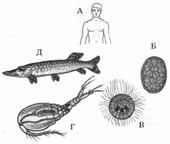 Яйце стьожака – Б
Перший проміжний хазяїн – Г
Остаточний хазяїн – А
Личинка стьожака – ВВервес Ю.Г., Балан П.Г., Серебряков В.В. Біологія: підручник для 7 кл. загальноосвітніх навчальних закладів ?К.: Генеза, 2002, ст.36-3756У помідорів ген червоного забарвлення плодів (А) домінує над геном жовтого забарвлення (а), ген, що відповідає за високе стебло (В), – над геном карликовості (b). Установіть відповідність між схемою схрещування помідорів та розщепленням ознак за фенотипом у потомстві.АаВb х ААBВ ? усі червоні високі
АаВb х ааbb ? 1 (червоні високі) : 1 (червоні карликові) : 1 (жовті високі) : 1 (жовті карликові)
АaВb х АаВb ? 9 (червоні високі) : 3 (червоні карликові) : 3 (жовті високі) : 1 (жовті карликові)
Ааbb х ааbb ? 1 (червоні карликові) : 1 (жовті карликові)Кучеренко М.Є., Вервес Ю.Г., Балан П.Г., Войціцький В.М. Загальна біологія: підручник для 11 кл. загальноосвітніх навчальних закладів ?К.: Генеза 2003, 2004, §§ 9- 1057Установіть відповідність між організмами та трофічними рівнями, на яких вони знаходяться:Сокіл ? консумент третього порядку Короїд ? консумент першого порядку
Дуб ? первинний продуцент
Синиця ? консумент другого порядкуКучеренко М.Є., Вервес Ю.Г., Балан П.Г., Войціцький В.М. Загальна біологія: підручник для 11 кл. загальноосвітніх навчальних закладів ?К.: Генеза 2003, 2004, § 33 ст. 151-15258Установіть відповідність між доказами еволюції в галузі порівняльної анатомії та прикладами, які їх ілюструють:Гомологічні органи ? передня кінцівка кота та рука людини
Аналогічні органи ? крило птаха та крило метелика
Рудименти ? недорозвинені очі у крота
Атавізми ? поява багатососковості у людиниКучеренко М.Є., Вервес Ю.Г., Балан П.Г., Войціцький В.М. Загальна біологія: підручник для 11 кл. загальноосвітніх навчальних закладів ?К.: Генеза 2003, 2004, § 44 ст. 205-20659Установіть послідовність етапів синтезу білка:1. транскрипція;
2. транспортування амінокислот до рибосоми;
3. утворення поліпептидного ланцюга;
4. відокремлення молекули білка від рибосоми.Кучеренко М.Є., Вервес Ю.Г., Балан П.Г., Войціцький В.М. Загальна біологія: підручник для 10 кл. загальноосвітніх навчальних закладів ?К.: Генеза 2003, 2004, §24
Данилова О.В., Шабанов Д.А., Брайон О.В., Данилов С.А., Біологія: підручник для 10 кл. загальноосвітніх навчальних закладів ?Х.: Торсінг, 2001 § 1960Установіть послідовність фізіологічних явищ процесу вдиху:1. збудження дихального центру довгастого мозку;
2. скорочення міжреберних м'язів та діафрагми;
3. піднімаються ребра, діафрагма набуває горизонтального положення, збільшується об’єм грудної порожнини;
4. тиск у легенях стає нижчим, повітря проходить до альвеол.Шабатура М.Н., Матяш Н.Ю, Мотузний В.О. Біологія людини: підручник для 8 кл. загальноосвітніх навчальних закладів ?К.: Генеза, 2004, § 36